EVALUASI PEMBELAJARANKomponen penilaian :Kehadiran = 10 %QUIZ = 20 %UTS = 35%UAS = 35 %Jakarta,  Februari 2018Mengetahui, 										Ketua Program Studi,								Dosen Pengampu,Malabay,SKom,MKom							Agung Mulyo Widodo,ST,MSc.		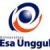 RENCANA PEMBELAJARAN SEMESTER GANJIL 2017/2018RENCANA PEMBELAJARAN SEMESTER GANJIL 2017/2018RENCANA PEMBELAJARAN SEMESTER GANJIL 2017/2018RENCANA PEMBELAJARAN SEMESTER GANJIL 2017/2018RENCANA PEMBELAJARAN SEMESTER GANJIL 2017/2018RENCANA PEMBELAJARAN SEMESTER GANJIL 2017/2018RENCANA PEMBELAJARAN SEMESTER GANJIL 2017/2018RENCANA PEMBELAJARAN SEMESTER GANJIL 2017/2018RENCANA PEMBELAJARAN SEMESTER GANJIL 2017/2018RENCANA PEMBELAJARAN SEMESTER GANJIL 2017/2018PROGRAM STUDI TEKNIK INFORMATIKA FAKULTAS ILMU KOMPUTERPROGRAM STUDI TEKNIK INFORMATIKA FAKULTAS ILMU KOMPUTERPROGRAM STUDI TEKNIK INFORMATIKA FAKULTAS ILMU KOMPUTERPROGRAM STUDI TEKNIK INFORMATIKA FAKULTAS ILMU KOMPUTERPROGRAM STUDI TEKNIK INFORMATIKA FAKULTAS ILMU KOMPUTERPROGRAM STUDI TEKNIK INFORMATIKA FAKULTAS ILMU KOMPUTERPROGRAM STUDI TEKNIK INFORMATIKA FAKULTAS ILMU KOMPUTERPROGRAM STUDI TEKNIK INFORMATIKA FAKULTAS ILMU KOMPUTERPROGRAM STUDI TEKNIK INFORMATIKA FAKULTAS ILMU KOMPUTERPROGRAM STUDI TEKNIK INFORMATIKA FAKULTAS ILMU KOMPUTERUNIVERSITAS ESA UNGGULUNIVERSITAS ESA UNGGULUNIVERSITAS ESA UNGGULUNIVERSITAS ESA UNGGULUNIVERSITAS ESA UNGGULUNIVERSITAS ESA UNGGULUNIVERSITAS ESA UNGGULUNIVERSITAS ESA UNGGULUNIVERSITAS ESA UNGGULUNIVERSITAS ESA UNGGULMata KuliahMata Kuliah:Perusahaan VirtualPerusahaan VirtualPerusahaan VirtualKode MKKode MK:CIP311Mata Kuliah PrasyaratMata Kuliah Prasyarat:---Bobot MKBobot MK:3 sksDosen PengampuDosen Pengampu:Agung Mulyo Widodo, ST,MSc.Agung Mulyo Widodo, ST,MSc.Agung Mulyo Widodo, ST,MSc.Kode DosenKode Dosen:6592Alokasi WaktuAlokasi Waktu:Tatap muka 14 x 100 menit, ada onlineTatap muka 14 x 100 menit, ada onlineTatap muka 14 x 100 menit, ada onlineTatap muka 14 x 100 menit, ada onlineTatap muka 14 x 100 menit, ada onlineTatap muka 14 x 100 menit, ada onlineTatap muka 14 x 100 menit, ada onlineCapaian PembelajaranCapaian Pembelajaran:Mahasiswa mampu memahami dan mengerti konsep dasar perusahaan virtualMahasiswa mampu memahami dan mengerti kebutuhan bisnis dan perlunya perusahaan virtual Mahasiswa mampu memahami dan mengerti fungsional dan activity-based model dari sumber-sumber pemasaran (market of resources)Mahasiswa mampu memahami dan mengerti konsep dasar perusahaan virtualMahasiswa mampu memahami dan mengerti kebutuhan bisnis dan perlunya perusahaan virtual Mahasiswa mampu memahami dan mengerti fungsional dan activity-based model dari sumber-sumber pemasaran (market of resources)Mahasiswa mampu memahami dan mengerti konsep dasar perusahaan virtualMahasiswa mampu memahami dan mengerti kebutuhan bisnis dan perlunya perusahaan virtual Mahasiswa mampu memahami dan mengerti fungsional dan activity-based model dari sumber-sumber pemasaran (market of resources)Mahasiswa mampu memahami dan mengerti konsep dasar perusahaan virtualMahasiswa mampu memahami dan mengerti kebutuhan bisnis dan perlunya perusahaan virtual Mahasiswa mampu memahami dan mengerti fungsional dan activity-based model dari sumber-sumber pemasaran (market of resources)Mahasiswa mampu memahami dan mengerti konsep dasar perusahaan virtualMahasiswa mampu memahami dan mengerti kebutuhan bisnis dan perlunya perusahaan virtual Mahasiswa mampu memahami dan mengerti fungsional dan activity-based model dari sumber-sumber pemasaran (market of resources)Mahasiswa mampu memahami dan mengerti konsep dasar perusahaan virtualMahasiswa mampu memahami dan mengerti kebutuhan bisnis dan perlunya perusahaan virtual Mahasiswa mampu memahami dan mengerti fungsional dan activity-based model dari sumber-sumber pemasaran (market of resources)Mahasiswa mampu memahami dan mengerti konsep dasar perusahaan virtualMahasiswa mampu memahami dan mengerti kebutuhan bisnis dan perlunya perusahaan virtual Mahasiswa mampu memahami dan mengerti fungsional dan activity-based model dari sumber-sumber pemasaran (market of resources)SESIKEMAMPUANAKHIRMATERI PEMBELAJARANMATERI PEMBELAJARANBENTUK PEMBELAJARANSUMBER PEMBELAJARANSUMBER PEMBELAJARANINDIKATORPENILAIANINDIKATORPENILAIANINDIKATORPENILAIAN1Mahasiswa mampu menguasai konsep dasar-dasar perusahaan virtualPengantar :Kontrak pembelajaran, definisi perusahaan karateristik perusahaan virtual, proyek, mengapa perlu perusahaan virtual, tantangan dan manfaat  perusahaan virtual, serta komunitas perusahaan virtualPengantar :Kontrak pembelajaran, definisi perusahaan karateristik perusahaan virtual, proyek, mengapa perlu perusahaan virtual, tantangan dan manfaat  perusahaan virtual, serta komunitas perusahaan virtualMetoda contextual instructionMedia : kelas, komputer, LCD, whiteboard.Mehandjiev N, Grefen P.(Eds), “Dynamic Busisness Process Formation for Instant Virtual Enterprises” Springer,Verlag-Limited London, 2010.Wolf C., Halter E.M,”Virtualization from the Desktop to The Eterprises”, Springer,Verlag-Limited London, 2005.CunhaCruz M.M, Putnik G.D,” Agile Virtual Enterprise”, Idea Group Inc., 2006.Protogeros N.,”Agent and Web Service Technologies in Virtual Enterprises”, IGI Global 2008.Mehandjiev N, Grefen P.(Eds), “Dynamic Busisness Process Formation for Instant Virtual Enterprises” Springer,Verlag-Limited London, 2010.Wolf C., Halter E.M,”Virtualization from the Desktop to The Eterprises”, Springer,Verlag-Limited London, 2005.CunhaCruz M.M, Putnik G.D,” Agile Virtual Enterprise”, Idea Group Inc., 2006.Protogeros N.,”Agent and Web Service Technologies in Virtual Enterprises”, IGI Global 2008.Mampu menguasai dan memahami definisi perusahaan karateristik perusahaan virtual, proyek, mengapa perlu perusahaan virtual, tantangan dan manfaat  perusahaan virtual, serta komunitas perusahaan virtualMampu menguasai dan memahami definisi perusahaan karateristik perusahaan virtual, proyek, mengapa perlu perusahaan virtual, tantangan dan manfaat  perusahaan virtual, serta komunitas perusahaan virtualMampu menguasai dan memahami definisi perusahaan karateristik perusahaan virtual, proyek, mengapa perlu perusahaan virtual, tantangan dan manfaat  perusahaan virtual, serta komunitas perusahaan virtual2Mahasiswa mampu memahami kebutuhan bisnis dan perlunya perusahaan virtualKondisi bisnis yang memicu kebengkitan perusahaan virtulal, tahapan-tahapan perusahaan virtual  dalam mengejar peluang bisnis ,perkembangan teknologi  pendukung proses bisnis,  tarik-dorong permintaan teknologi.Kondisi bisnis yang memicu kebengkitan perusahaan virtulal, tahapan-tahapan perusahaan virtual  dalam mengejar peluang bisnis ,perkembangan teknologi  pendukung proses bisnis,  tarik-dorong permintaan teknologi.Metoda contextual instructionMedia : kelas, komputer, LCD, whiteboard. PratikumMehandjiev N, Grefen P.(Eds), “Dynamic Busisness Process Formation for Instant Virtual Enterprises” Springer,Verlag-Limited London, 2010.Wolf C., Halter E.M,”Virtualization from the Desktop to The Eterprises”, Springer,Verlag-Limited London, 2005.CunhaCruz M.M, Putnik G.D,” Agile Virtual Enterprise”, Idea Group Inc., 2006.Protogeros N.,”Agent and Web Service Technologies in Virtual Enterprises”, IGI Global 2008.Mehandjiev N, Grefen P.(Eds), “Dynamic Busisness Process Formation for Instant Virtual Enterprises” Springer,Verlag-Limited London, 2010.Wolf C., Halter E.M,”Virtualization from the Desktop to The Eterprises”, Springer,Verlag-Limited London, 2005.CunhaCruz M.M, Putnik G.D,” Agile Virtual Enterprise”, Idea Group Inc., 2006.Protogeros N.,”Agent and Web Service Technologies in Virtual Enterprises”, IGI Global 2008.Mahasiswa mampu menguraikan kondisi bisnis yang memicu kebengkitan perusahaan virtulal, tahapan-tahapan perusahaan virtual  dalam mengejar peluang bisnis ,perkembangan teknologi  pendukung proses bisnis,  tarik-dorong permintaan teknologi.Mahasiswa mampu menguraikan kondisi bisnis yang memicu kebengkitan perusahaan virtulal, tahapan-tahapan perusahaan virtual  dalam mengejar peluang bisnis ,perkembangan teknologi  pendukung proses bisnis,  tarik-dorong permintaan teknologi.Mahasiswa mampu menguraikan kondisi bisnis yang memicu kebengkitan perusahaan virtulal, tahapan-tahapan perusahaan virtual  dalam mengejar peluang bisnis ,perkembangan teknologi  pendukung proses bisnis,  tarik-dorong permintaan teknologi.3Mahasiswa mampu memahami model-model perusahaan virtual Kemunculan virtual enterprise sebagai konsep organisasi, manajemen rantai suplai, perluasan perusahaan,manufac-turing model /agile enterprise, pendekatan organisasi /virtual enterprise, one product integrated manufacturing (OPIM)Kemunculan virtual enterprise sebagai konsep organisasi, manajemen rantai suplai, perluasan perusahaan,manufac-turing model /agile enterprise, pendekatan organisasi /virtual enterprise, one product integrated manufacturing (OPIM)Metoda contextual instructionMedia : kelas, komputer, LCD, whiteboard.Mehandjiev N, Grefen P.(Eds), “Dynamic Busisness Process Formation for Instant Virtual Enterprises” Springer,Verlag-Limited London, 2010.Wolf C., Halter E.M,”Virtualization from the Desktop to The Eterprises”, Springer,Verlag-Limited London, 2005.CunhaCruz M.M, Putnik G.D,” Agile Virtual Enterprise”, Idea Group Inc., 2006.Protogeros N.,”Agent and Web Service Technologies in Virtual Enterprises”, IGI GlobalMehandjiev N, Grefen P.(Eds), “Dynamic Busisness Process Formation for Instant Virtual Enterprises” Springer,Verlag-Limited London, 2010.Wolf C., Halter E.M,”Virtualization from the Desktop to The Eterprises”, Springer,Verlag-Limited London, 2005.CunhaCruz M.M, Putnik G.D,” Agile Virtual Enterprise”, Idea Group Inc., 2006.Protogeros N.,”Agent and Web Service Technologies in Virtual Enterprises”, IGI GlobalMampu menguraikan kemunculan virtual enterprise sebagai konsep organisasi, manajemen rantai suplai, perluasan perusahaan,manufac-turing model /agile enterprise, pendekatan organisasi /virtual enterprise, one product integrated manufacturing (OPIM)Mampu menguraikan kemunculan virtual enterprise sebagai konsep organisasi, manajemen rantai suplai, perluasan perusahaan,manufac-turing model /agile enterprise, pendekatan organisasi /virtual enterprise, one product integrated manufacturing (OPIM)Mampu menguraikan kemunculan virtual enterprise sebagai konsep organisasi, manajemen rantai suplai, perluasan perusahaan,manufac-turing model /agile enterprise, pendekatan organisasi /virtual enterprise, one product integrated manufacturing (OPIM)4Mahasiswa mampu menguasai konsep BM_Virtual Enterprise sebagai sebuah Model Virtual Enterprise/ AgileOrganisasi BM_VE, struktur kanonik, struktur non kanonik, dinamika struktur/rekonfigurability, lingkungan eksternal sebagai manajemen dan implementasi, konsekuensi dari BM_VEOrganisasi BM_VE, struktur kanonik, struktur non kanonik, dinamika struktur/rekonfigurability, lingkungan eksternal sebagai manajemen dan implementasi, konsekuensi dari BM_VEMetoda contextual instructionMedia : kelas, komputer, LCD, whiteboard.Mehandjiev N, Grefen P.(Eds), “Dynamic Busisness Process Formation for Instant Virtual Enterprises” Springer,Verlag-Limited London, 2010.Wolf C., Halter E.M,”Virtualization from the Desktop to The Eterprises”, Springer,Verlag-Limited London, 2005.CunhaCruz M.M, Putnik G.D,” Agile Virtual Enterprise”, Idea Group Inc., 2006.Protogeros N.,”Agent and Web Service Technologies in Virtual Enterprises”, IGI GlobalMehandjiev N, Grefen P.(Eds), “Dynamic Busisness Process Formation for Instant Virtual Enterprises” Springer,Verlag-Limited London, 2010.Wolf C., Halter E.M,”Virtualization from the Desktop to The Eterprises”, Springer,Verlag-Limited London, 2005.CunhaCruz M.M, Putnik G.D,” Agile Virtual Enterprise”, Idea Group Inc., 2006.Protogeros N.,”Agent and Web Service Technologies in Virtual Enterprises”, IGI GlobalMengerti dan mampu menguraikan organisasi bm_ve, struktur kanonik, struktur non kanonik, dinamika struktur/rekonfigurability, lingkungan eksternal sebagai manajemen dan implementasi, konsekuensi dari BM_VEMengerti dan mampu menguraikan organisasi bm_ve, struktur kanonik, struktur non kanonik, dinamika struktur/rekonfigurability, lingkungan eksternal sebagai manajemen dan implementasi, konsekuensi dari BM_VEMengerti dan mampu menguraikan organisasi bm_ve, struktur kanonik, struktur non kanonik, dinamika struktur/rekonfigurability, lingkungan eksternal sebagai manajemen dan implementasi, konsekuensi dari BM_VE5Mahasiswa mampu menguasai konsep Kebutuhan Integrasi VE/AgileKebutuhan model VE/Agile, dinamika rekonfigurability dalam integrasi VE/Agile, sumberdaya basic dan kompleks, subcontracting space dan dinamika rekonfigurabiity , contoh-contoh rekonfigurability.Kebutuhan model VE/Agile, dinamika rekonfigurability dalam integrasi VE/Agile, sumberdaya basic dan kompleks, subcontracting space dan dinamika rekonfigurabiity , contoh-contoh rekonfigurability.Metoda contextual instructionMedia : kelas, komputer, LCD, whiteboard.Mehandjiev N, Grefen P.(Eds), “Dynamic Busisness Process Formation for Instant Virtual Enterprises” Springer,Verlag-Limited London, 2010.Wolf C., Halter E.M,”Virtualization from the Desktop to The Eterprises”, Springer,Verlag-Limited London, 2005.CunhaCruz M.M, Putnik G.D,” Agile Virtual Enterprise”, Idea Group Inc., 2006.Protogeros N.,”Agent and Web Service Technologies in Virtual Enterprises”, IGI GlobalMehandjiev N, Grefen P.(Eds), “Dynamic Busisness Process Formation for Instant Virtual Enterprises” Springer,Verlag-Limited London, 2010.Wolf C., Halter E.M,”Virtualization from the Desktop to The Eterprises”, Springer,Verlag-Limited London, 2005.CunhaCruz M.M, Putnik G.D,” Agile Virtual Enterprise”, Idea Group Inc., 2006.Protogeros N.,”Agent and Web Service Technologies in Virtual Enterprises”, IGI GlobalMengerti dan mampu menguraikan pengertian dan konsep kebutuhan model VE/Agile, dinamika rekonfigurability dalam integrasi ve/agile, sumberdaya basic dan kompleks, subcontracting space dan dinamika rekonfigurabiity , contoh-contoh rekonfigurability..Mengerti dan mampu menguraikan pengertian dan konsep kebutuhan model VE/Agile, dinamika rekonfigurability dalam integrasi ve/agile, sumberdaya basic dan kompleks, subcontracting space dan dinamika rekonfigurabiity , contoh-contoh rekonfigurability..Mengerti dan mampu menguraikan pengertian dan konsep kebutuhan model VE/Agile, dinamika rekonfigurability dalam integrasi ve/agile, sumberdaya basic dan kompleks, subcontracting space dan dinamika rekonfigurabiity , contoh-contoh rekonfigurability..6Mahasiswa mampu menguasai konsep Kebutuhan Integrasi VE/Agile (lanjutan)Parameter-parameter dinamika, bisnis alignment dalam integrasi VE/Agile, fungsionality dari Integrsi VE/Agile, Sikus hidup perluasan VE/AgileParameter-parameter dinamika, bisnis alignment dalam integrasi VE/Agile, fungsionality dari Integrsi VE/Agile, Sikus hidup perluasan VE/AgileMetoda contextual instructionMedia : kelas, komputer, LCD, whiteboard.Mehandjiev N, Grefen P.(Eds), “Dynamic Busisness Process Formation for Instant Virtual Enterprises” Springer,Verlag-Limited London, 2010.Wolf C., Halter E.M,”Virtualization from the Desktop to The Eterprises”, Springer,Verlag-Limited London, 2005.CunhaCruz M.M, Putnik G.D,” Agile Virtual Enterprise”, Idea Group Inc., 2006.Protogeros N.,”Agent and Web Service Technologies in Virtual Enterprises”, IGI GlobalMehandjiev N, Grefen P.(Eds), “Dynamic Busisness Process Formation for Instant Virtual Enterprises” Springer,Verlag-Limited London, 2010.Wolf C., Halter E.M,”Virtualization from the Desktop to The Eterprises”, Springer,Verlag-Limited London, 2005.CunhaCruz M.M, Putnik G.D,” Agile Virtual Enterprise”, Idea Group Inc., 2006.Protogeros N.,”Agent and Web Service Technologies in Virtual Enterprises”, IGI GlobalMengerti dan mampu menguraikan pengertian parameter-parameter dinamika, bisnis alignment dalam integrasi VE/Agile, Fungsionality dari Integrsi VE/Agile, Sikus hidup perluasan VE/Agile.Mengerti dan mampu menguraikan pengertian parameter-parameter dinamika, bisnis alignment dalam integrasi VE/Agile, Fungsionality dari Integrsi VE/Agile, Sikus hidup perluasan VE/Agile.Mengerti dan mampu menguraikan pengertian parameter-parameter dinamika, bisnis alignment dalam integrasi VE/Agile, Fungsionality dari Integrsi VE/Agile, Sikus hidup perluasan VE/Agile.7Mahasiswa mampu menguasai konsep proposal sebuah resource marketKonsep resource market, kebutuhan teknik resource market,   Konsep resource market, kebutuhan teknik resource market,   Metoda contextual instructionMedia : kelas, komputer, LCD, whiteboard.Mehandjiev N, Grefen P.(Eds), “Dynamic Busisness Process Formation for Instant Virtual Enterprises” Springer,Verlag-Limited London, 2010.Wolf C., Halter E.M,”Virtualization from the Desktop to The Eterprises”, Springer,Verlag-Limited London, 2005.CunhaCruz M.M, Putnik G.D,” Agile Virtual Enterprise”, Idea Group Inc., 2006.Protogeros N.,”Agent and Web Service Technologies in Virtual Enterprises”, IGI GlobalMehandjiev N, Grefen P.(Eds), “Dynamic Busisness Process Formation for Instant Virtual Enterprises” Springer,Verlag-Limited London, 2010.Wolf C., Halter E.M,”Virtualization from the Desktop to The Eterprises”, Springer,Verlag-Limited London, 2005.CunhaCruz M.M, Putnik G.D,” Agile Virtual Enterprise”, Idea Group Inc., 2006.Protogeros N.,”Agent and Web Service Technologies in Virtual Enterprises”, IGI GlobalMenguraikan  Pengertian dan Konsep resource market, kebutuhan teknik resource market,   Menguraikan  Pengertian dan Konsep resource market, kebutuhan teknik resource market,   Menguraikan  Pengertian dan Konsep resource market, kebutuhan teknik resource market,   8Mahasiswa mampu menguasai Perkembangan teknologi informasi dan komunikasiPengaruh teknologi infomasi dan komunikasi baru, teknik dan teknologi informasi dan komunikasi, aplikasi teknologi informasi dan komunikasi, integrasi E-bisinisPengaruh teknologi infomasi dan komunikasi baru, teknik dan teknologi informasi dan komunikasi, aplikasi teknologi informasi dan komunikasi, integrasi E-bisinisMetoda contextual instructionMedia : kelas, komputer, LCD, whiteboard.Mehandjiev N, Grefen P.(Eds), “Dynamic Busisness Process Formation for Instant Virtual Enterprises” Springer,Verlag-Limited London, 2010.Wolf C., Halter E.M,”Virtualization from the Desktop to The Eterprises”, Springer,Verlag-Limited London, 2005.CunhaCruz M.M, Putnik G.D,” Agile Virtual Enterprise”, Idea Group Inc., 2006.Protogeros N.,”Agent and Web Service Technologies in Virtual Enterprises”, IGI GlobalMehandjiev N, Grefen P.(Eds), “Dynamic Busisness Process Formation for Instant Virtual Enterprises” Springer,Verlag-Limited London, 2010.Wolf C., Halter E.M,”Virtualization from the Desktop to The Eterprises”, Springer,Verlag-Limited London, 2005.CunhaCruz M.M, Putnik G.D,” Agile Virtual Enterprise”, Idea Group Inc., 2006.Protogeros N.,”Agent and Web Service Technologies in Virtual Enterprises”, IGI GlobalMengerti dan mampu menguraikan Pengaruh teknologi infomasi dan komunikasi baru, teknik dan teknologi informasi dan komunikasi, aplikasi teknologi informasi dan komunikasi, integrasi E-bisinisMengerti dan mampu menguraikan Pengaruh teknologi infomasi dan komunikasi baru, teknik dan teknologi informasi dan komunikasi, aplikasi teknologi informasi dan komunikasi, integrasi E-bisinisMengerti dan mampu menguraikan Pengaruh teknologi infomasi dan komunikasi baru, teknik dan teknologi informasi dan komunikasi, aplikasi teknologi informasi dan komunikasi, integrasi E-bisinis9Mahasiswa mampu memahami teknologi tradisional yang mensupport integrasi VE/AgileBagaimana traditional tools mensupport integrasi VE/Agile, cost subcontracting, model cost and  effort integrasi VE/A berdasar traditonal-internetBagaimana traditional tools mensupport integrasi VE/Agile, cost subcontracting, model cost and  effort integrasi VE/A berdasar traditonal-internetMetoda contextual instructionMedia : kelas, komputer, LCD, whiteboard.Mehandjiev N, Grefen P.(Eds), “Dynamic Busisness Process Formation for Instant Virtual Enterprises” Springer,Verlag-Limited London, 2010.Wolf C., Halter E.M,”Virtualization from the Desktop to The Eterprises”, Springer,Verlag-Limited London, 2005.CunhaCruz M.M, Putnik G.D,” Agile Virtual Enterprise”, Idea Group Inc., 2006.Protogeros N.,”Agent and Web Service Technologies in Virtual Enterprises”, IGI GlobalMehandjiev N, Grefen P.(Eds), “Dynamic Busisness Process Formation for Instant Virtual Enterprises” Springer,Verlag-Limited London, 2010.Wolf C., Halter E.M,”Virtualization from the Desktop to The Eterprises”, Springer,Verlag-Limited London, 2005.CunhaCruz M.M, Putnik G.D,” Agile Virtual Enterprise”, Idea Group Inc., 2006.Protogeros N.,”Agent and Web Service Technologies in Virtual Enterprises”, IGI GlobalMengerti dan mampu menguraikan bagaimana traditional tools mensupport integrasi VE/Agile, cost subcontracting, model cost and  effort integrasi VE/A berdasar traditonal-internetMengerti dan mampu menguraikan bagaimana traditional tools mensupport integrasi VE/Agile, cost subcontracting, model cost and  effort integrasi VE/A berdasar traditonal-internetMengerti dan mampu menguraikan bagaimana traditional tools mensupport integrasi VE/Agile, cost subcontracting, model cost and  effort integrasi VE/A berdasar traditonal-internet10Mahasiswa mampu menguasai konsep Model organisasi sebuah reource marketMetodologi untuk spesifikasi fungsional, struktur global untuk market resources, market of resources project, operasi market resources, Metodologi untuk spesifikasi fungsional, struktur global untuk market resources, market of resources project, operasi market resources, Metoda contextual instructionMedia : kelas, komputer, LCD, whiteboard.Mehandjiev N, Grefen P.(Eds), “Dynamic Busisness Process Formation for Instant Virtual Enterprises” Springer,Verlag-Limited London, 2010.Wolf C., Halter E.M,”Virtualization from the Desktop to The Eterprises”, Springer,Verlag-Limited London, 2005.CunhaCruz M.M, Putnik G.D,” Agile Virtual Enterprise”, Idea Group Inc., 2006.Protogeros N.,”Agent and Web Service Technologies in Virtual Enterprises”, IGI GlobalMehandjiev N, Grefen P.(Eds), “Dynamic Busisness Process Formation for Instant Virtual Enterprises” Springer,Verlag-Limited London, 2010.Wolf C., Halter E.M,”Virtualization from the Desktop to The Eterprises”, Springer,Verlag-Limited London, 2005.CunhaCruz M.M, Putnik G.D,” Agile Virtual Enterprise”, Idea Group Inc., 2006.Protogeros N.,”Agent and Web Service Technologies in Virtual Enterprises”, IGI GlobalMengerti dan mampu menguraikan metodologi untuk spesifikasi fungsional, struktur global untuk market resources, market of resources project, operasi market resources.Mengerti dan mampu menguraikan metodologi untuk spesifikasi fungsional, struktur global untuk market resources, market of resources project, operasi market resources.Mengerti dan mampu menguraikan metodologi untuk spesifikasi fungsional, struktur global untuk market resources, market of resources project, operasi market resources.11Mahasiswa mampu menguasai konsep Model organisasi sebuah reource market (lanjutn)Arsitektur data untuk mensupport market of resources, model cost and effort untuk market of resourcesArsitektur data untuk mensupport market of resources, model cost and effort untuk market of resourcesMetoda contextual instructionMedia : kelas, komputer, LCD, whiteboard.Mehandjiev N, Grefen P.(Eds), “Dynamic Busisness Process Formation for Instant Virtual Enterprises” Springer,Verlag-Limited London, 2010.Wolf C., Halter E.M,”Virtualization from the Desktop to The Eterprises”, Springer,Verlag-Limited London, 2005.CunhaCruz M.M, Putnik G.D,” Agile Virtual Enterprise”, Idea Group Inc., 2006.Protogeros N.,”Agent and Web Service Technologies in Virtual Enterprises”, IGI GlobalMehandjiev N, Grefen P.(Eds), “Dynamic Busisness Process Formation for Instant Virtual Enterprises” Springer,Verlag-Limited London, 2010.Wolf C., Halter E.M,”Virtualization from the Desktop to The Eterprises”, Springer,Verlag-Limited London, 2005.CunhaCruz M.M, Putnik G.D,” Agile Virtual Enterprise”, Idea Group Inc., 2006.Protogeros N.,”Agent and Web Service Technologies in Virtual Enterprises”, IGI GlobalMengerti dan mampu menguraikan, arsitektur data untuk mensupport market of resources, model cost and effort untuk market of resources.Mengerti dan mampu menguraikan, arsitektur data untuk mensupport market of resources, model cost and effort untuk market of resources.Mengerti dan mampu menguraikan, arsitektur data untuk mensupport market of resources, model cost and effort untuk market of resources.12Mahasiswa mampu menguasai pengembangan market of resourcesSupport teknologi untuk market of resources , bagaimana ketersediaan teknologi mendukung fungsionality market of resources,  pengembangan prototype market of resources, Support teknologi untuk market of resources , bagaimana ketersediaan teknologi mendukung fungsionality market of resources,  pengembangan prototype market of resources, Metoda : contextual instructionMedia : kelas, komputer, LCD, whiteboard.Mehandjiev N, Grefen P.(Eds), “Dynamic Busisness Process Formation for Instant Virtual Enterprises” Springer,Verlag-Limited London, 2010.Wolf C., Halter E.M,”Virtualization from the Desktop to The Eterprises”, Springer,Verlag-Limited London, 2005.CunhaCruz M.M, Putnik G.D,” Agile Virtual Enterprise”, Idea Group Inc., 2006.Protogeros N.,”Agent and Web Service Technologies in Virtual Enterprises”, IGI GlobalMehandjiev N, Grefen P.(Eds), “Dynamic Busisness Process Formation for Instant Virtual Enterprises” Springer,Verlag-Limited London, 2010.Wolf C., Halter E.M,”Virtualization from the Desktop to The Eterprises”, Springer,Verlag-Limited London, 2005.CunhaCruz M.M, Putnik G.D,” Agile Virtual Enterprise”, Idea Group Inc., 2006.Protogeros N.,”Agent and Web Service Technologies in Virtual Enterprises”, IGI GlobalMengerti dan mampu menguraikan Support teknologi untuk market of resources , bagaimana ketersediaan teknologi mendukung fungsionality market of resources,  pengembangan prototype market of resources,Mengerti dan mampu menguraikan Support teknologi untuk market of resources , bagaimana ketersediaan teknologi mendukung fungsionality market of resources,  pengembangan prototype market of resources,Mengerti dan mampu menguraikan Support teknologi untuk market of resources , bagaimana ketersediaan teknologi mendukung fungsionality market of resources,  pengembangan prototype market of resources,13Mahasiswa mampu menganalisis performansiAnalisis cost and effort, Market of resources vs traditional-internet based serach and selection, studi perbandingan  performansi, domain opportunity untuk market of resources, Analisis cost and effort, Market of resources vs traditional-internet based serach and selection, studi perbandingan  performansi, domain opportunity untuk market of resources, Metoda : contextual instructionMedia : kelas, komputer, LCD, whiteboard.Mehandjiev N, Grefen P.(Eds), “Dynamic Busisness Process Formation for Instant Virtual Enterprises” Springer,Verlag-Limited London, 2010.Wolf C., Halter E.M,”Virtualization from the Desktop to The Eterprises”, Springer,Verlag-Limited London, 2005.CunhaCruz M.M, Putnik G.D,” Agile Virtual Enterprise”, Idea Group Inc., 2006.Protogeros N.,”Agent and Web Service Technologies in Virtual Enterprises”, IGI GlobalMehandjiev N, Grefen P.(Eds), “Dynamic Busisness Process Formation for Instant Virtual Enterprises” Springer,Verlag-Limited London, 2010.Wolf C., Halter E.M,”Virtualization from the Desktop to The Eterprises”, Springer,Verlag-Limited London, 2005.CunhaCruz M.M, Putnik G.D,” Agile Virtual Enterprise”, Idea Group Inc., 2006.Protogeros N.,”Agent and Web Service Technologies in Virtual Enterprises”, IGI GlobalMampu menguasai dan menguraikan , analisis cost and effort, market of resources vs traditional-internet based serach and selection, studi perbandingan  performansi, domain opportunity untuk market of resources,Mampu menguasai dan menguraikan , analisis cost and effort, market of resources vs traditional-internet based serach and selection, studi perbandingan  performansi, domain opportunity untuk market of resources,Mampu menguasai dan menguraikan , analisis cost and effort, market of resources vs traditional-internet based serach and selection, studi perbandingan  performansi, domain opportunity untuk market of resources,14Mahasiswa mampu menguasai market of reources : exploitasi dan trend ke depanOpportunity untuk market of resources, analisis SWOT, Critical success factor, analisis opportunity dan potential benefit, kesimpulan dan trend ke depan, Opportunity untuk market of resources, analisis SWOT, Critical success factor, analisis opportunity dan potential benefit, kesimpulan dan trend ke depan, Metoda : contextual instructionMedia : : kelas, komputer, LCD, whiteboard.Mehandjiev N, Grefen P.(Eds), “Dynamic Busisness Process Formation for Instant Virtual Enterprises” Springer,Verlag-Limited London, 2010.Wolf C., Halter E.M,”Virtualization from the Desktop to The Eterprises”, Springer,Verlag-Limited London, 2005.CunhaCruz M.M, Putnik G.D,” Agile Virtual Enterprise”, Idea Group Inc., 2006.Protogeros N.,”Agent and Web Service Technologies in Virtual Enterprises”, IGI GlobalMehandjiev N, Grefen P.(Eds), “Dynamic Busisness Process Formation for Instant Virtual Enterprises” Springer,Verlag-Limited London, 2010.Wolf C., Halter E.M,”Virtualization from the Desktop to The Eterprises”, Springer,Verlag-Limited London, 2005.CunhaCruz M.M, Putnik G.D,” Agile Virtual Enterprise”, Idea Group Inc., 2006.Protogeros N.,”Agent and Web Service Technologies in Virtual Enterprises”, IGI GlobalMampu menguasai dan menguraikan , Opportunity untuk market of resources, analisis SWOT, Critical success factor, analisis opportunity dan potential benefit, kesimpulan dan trend ke depan, Mampu menguasai dan menguraikan , Opportunity untuk market of resources, analisis SWOT, Critical success factor, analisis opportunity dan potential benefit, kesimpulan dan trend ke depan, Mampu menguasai dan menguraikan , Opportunity untuk market of resources, analisis SWOT, Critical success factor, analisis opportunity dan potential benefit, kesimpulan dan trend ke depan, SESIPROSE-DURBENTUKSEKOR > 77 ( A / A-)SEKOR  > 65(B- / B / B+ )SEKOR > 60(C / C+ )SEKOR > 45( D )SEKOR < 45( E )BOBOT1Post testTes tulisan (UTS)Mampu menyelesaikan soal-soal yang berkaitan dengan definisi perusahaan karateristik perusahaan virtual, proyek, mengapa perlu perusahaan virtual, tantangan dan manfaat  perusahaan virtual, serta komunitas perusahaan virtual dengan cara dan jawaban yang benar. Mampu menyelesaikan soal-soal yang berkaitan dengan definisi perusahaan karateristik perusahaan virtual, proyek, mengapa perlu perusahaan virtual, tantangan dan manfaat  perusahaan virtual, serta komunitas perusahaan virtual dengan caranya yang benar akan tetapi jawaban yang salah Hanya mampu menyelesaikan soal yang di berikan  dengan cara yang salah, akan tetapi masih berhubungan dengan definisi perusahaan karateristik perusahaan virtual, proyek, mengapa perlu perusahaan virtual, tantangan dan manfaat  perusahaan virtual, serta komunitas perusahaan virtualMampu menyelesakan soal yang diberikan dengan cara yang salah, dan tidak berhubungan dengan definisi perusahaan karateristik perusahaan virtual, proyek, mengapa perlu perusahaan virtual, tantangan dan manfaat  perusahaan virtual, serta komunitas perusahaan virtual yang di berikanTidak mengerjakan soal yang diberikan5 %2Post testTes tulisan (UTS)Mampu menyelesaikan soal-soal yang berkaitan dengan kondisi bisnis yang memicu kebangkitan perusahaan virtulal, tahapan-tahapan perusahaan virtual  dalam mengejar peluang bisnis ,perkembangan teknologi  pendukung proses bisnis,  tarik-dorong permintaan teknologi dengan cara dan jawaban yang benarMampu menyelesaikan soal-soal yang berkaitan dengan pengertian terminologi kondisi bisnis yang memicu kebangkitan perusahaan virtulal, tahapan-tahapan perusahaan virtual  dalam mengejar peluang bisnis ,perkembangan teknologi  pendukung proses bisnis,  tarik-dorong permintaan teknologi.dengan caranya yang benar akan tetapi jawaban yang salahHanya mampu menyelesaikan soal yang di berikan  dengan cara yang salah, akan tetapi masih berhubungan pengertian kondisi bisnis yang memicu kebangkitan perusahaan virtulal, tahapan-tahapan perusahaan virtual  dalam mengejar peluang bisnis ,perkembangan teknologi  pendukung proses bisnis,  tarik-dorong permintaan teknologi yang di berikanMampu menyelesakan soal yang diberikan dengan cara yang salah, dan tidak berhubungan dengan pengertian kondisi bisnis yang memicu kebangkitan perusahaan virtulal, tahapan-tahapan perusahaan virtual  dalam mengejar peluang bisnis ,perkembangan teknologi  pendukung proses bisnis,  tarik-dorong permintaan teknologi yang di berikanTidak mengerjakan soal yang diberikan5 %3Post testTes tulisan (UTS)Mampu menyelesaikan soal-soal yang berkaitan dengan pengertian kemunculan virtual enterprise sebagai konsep organisasi, manajemen rantai suplai, perluasan perusahaan,manufacturing model /agile enterprise, pendekatan organisasi /virtual enterprise, one product integrated manufacturing (opim) dengan cara dan jawaban yang benarMampu menyelesaikan soal-soal yang berkaitan dengan pengertian kemunculan virtual enterprise sebagai konsep organisasi, manajemen rantai suplai, perluasan perusahaan,manufac-turing model /agile enterprise, pendekatan organisasi /virtual enterprise, one product integrated manufacturing (opim) dengan caranya yang benar akan tetapi jawaban yang salahHanya mampu menyelesaikan soal yang di berikan  dengan cara yang salah, akan tetapi masih berhubungan dengan pengertian kemunculan virtual enterprise sebagai konsep organisasi, manajemen rantai suplai, perluasan perusahaan,manufac-turing model /agile enterprise, pendekatan organisasi /virtual enterprise, one product integrated manufacturing (opim) telah di berikanMampu menyelesakan soal yang diberikan dengan cara yang salah, dan tidak berhubungan dengan pengertian kemunculan virtual enterprise sebagai konsep organisasi, manajemen rantai suplai, perluasan perusahaan,manufac-turing model /agile enterprise, pendekatan organisasi /virtual enterprise, one product integrated manufacturing (opim) yang telah di berikanTidak mengerjakan soal yang diberikan5 %4Post testTes tulisan (UTS)Mampu menyelesaikan soal-soal yang berkaitan dengan pengertian organisasi BM_VE, struktur kanonik, struktur non kanonik, dinamika struktur/rekonfigurability, lingkungan eksternal sebagai manajemen dan implementasi, konsekuensi dari BM_VE dengan cara dan jawaban yang benarMampu menyelesaikan soal-soal yang berkaitan dengan organisasi BM_VE, struktur kanonik, struktur non kanonik, dinamika struktur/rekonfigurability, lingkungan eksternal sebagai manajemen dan implementasi, konsekuensi dari BM_VE dengan caranya yang benar akan tetapi jawaban yang salahHanya mampu menyelesaikan soal yang di berikan  dengan cara yang salah, akan tetapi masih berhubungan dengan pengertian organisasi BM_VE, struktur kanonik, struktur non kanonik, dinamika struktur/rekonfigurability, lingkungan eksternal sebagai manajemen dan implementasi, konsekuensi dari BM_VE yang telah di berikanMampu menyelesakan soal yang diberikan dengan cara yang salah, dan tidak berhubungan dengan Pengertian organisasi BM_VE, struktur kanonik, struktur non kanonik, dinamika struktur/rekonfigurability, lingkungan eksternal sebagai manajemen dan implementasi, konsekuensi dari BM_VE yang telah di berikanTidak mengerjakan soal yang diberikan5 %5Post testTes tulisan (UTS)Mampu menyelesaikan soal-soal yang berkaitan dengan kebutuhan model VE/agile, dinamika rekonfigurability dalam integrasi ve/agile, sumberdaya basic dan kompleks, subcontracting space dan dinamika rekonfigurabiity , contoh-contoh rekonfigurability dengan cara dan jawaban yang benarMampu menyelesaikan soal-soal yang berkaitan dengan pengertian dan konsep kebutuhan model VE/agile, dinamika rekonfigurability dalam integrasi ve/agile, sumberdaya basic dan kompleks, subcontracting space dan dinamika rekonfigurabiity , contoh-contoh rekonfigurability dengan cara dan jawaban yang benardengan caranya yang benar akan tetapi jawaban yang salahHanya mampu menyelesaikan soal yang di berikan  dengan cara yang salah, akan tetapi masih berhubungan dengan pengertian dan konsep kebutuhan model VE/agile, dinamika rekonfigurability dalam integrasi ve/agile, sumberdaya basic dan kompleks, subcontracting space dan dinamika rekonfigurabiity , contoh-contoh rekonfigurability dengan cara dan jawaban yang benaryang telah di berikanMampu menyelesakan soal yang diberikan dengan cara yang salah, dan tidak berhubungan dengan pengertian dan konsep kebutuhan model VE/agile, dinamika rekonfigurability dalam integrasi ve/agile, sumberdaya basic dan kompleks, subcontracting space dan dinamika rekonfigurabiity , contoh-contoh rekonfigurability dengan cara dan jawaban yang benaryang telah di berikanTidak mengerjakan soal yang diberikan0 %5 %6Post testTes tulisan (UTS)Mampu menyelesaikan soal-soal yang berkaitan dengan parameter-parameter dinamika, bisnis alignment dalam integrasi VE/agile, fungsionality dari integrsi VE/agile, sikus hidup perluasan VE/agilecara dan jawaban yang benarMampu menyelesaikan soal-soal yang berkaitan dengan parameter-parameter dinamika, bisnis alignment dalam integrasi VE/agile, fungsionality dari integrsi VE/agile, sikus hidup perluasan VE/agile dengan caranya yang benar akan tetapi jawaban yang salahHanya mampu menyelesaikan soal yang di berikan  dengan cara yang salah, akan tetapi masih berhubungan dengan pengertian parameter-parameter dinamika, bisnis alignment dalam integrasi VE/agile, fungsionality dari integrsi VE/agile, sikus hidup perluasan VE/agileyang telah di berikanMampu menyelesakan soal yang diberikan dengan cara yang salah, dan tidak berhubungan dengan pengertian parameter-parameter dinamika, bisnis alignment dalam integrasi VE/agile, fungsionality dari integrsi VE/agile, sikus hidup perluasan VE/agile yang telah di berikanTidak mengerjakan soal yang diberikan0 %5 %7Post testQUIZ 1Tes tulisan (UTS)Mampu menyelesaikan soal-soal yang berkaitan konsep resource market, kebutuhan teknik resource market dengan cara dan jawaban yang benarMampu menyelesaikan soal-soal yang berkaitan konsep resource market, kebutuhan teknik resource market dengan caranya yang benar akan tetapi jawaban yang salahHanya mampu menyelesaikan soal yang di berikan  dengan cara yang salah, akan tetapi masih berhubungan berkaitan dengan konsep resource market, kebutuhan teknik resource market yang telah di berikanMampu menyelesakan soal yang diberikan dengan cara yang salah, dan tidak berhubungan dengan berkaitan konsep resource market, kebutuhan teknik resource market yang telah di berikanTidak mengerjakan soal yang diberikan10 %35 %8Post testTes tulisan (UAS)Mampu menyelesaikan soal-soal yang berkaitan dengan pengaruh teknologi infomasi dan komunikasi baru, teknik dan teknologi informasi dan komunikasi, aplikasi teknologi informasi dan komunikasi, integrasi E-bisinis dengan cara dan jawaban yang benarMampu menyelesaikan soal-soal yang berkaitan pengaruh teknologi infomasi dan komunikasi baru, teknik dan teknologi informasi dan komunikasi, aplikasi teknologi informasi dan komunikasi, integrasi E-bisinis dengan caranya yang benar akan tetapi jawaban yang salahHanya mampu menyelesaikan soal yang di berikan  dengan cara yang salah, akan tetapi masih berhubungan dengan pengaruh teknologi infomasi dan komunikasi baru, teknik dan teknologi informasi dan komunikasi, aplikasi teknologi informasi dan komunikasi, integrasi E-bisinis yang telah di berikanMampu menyelesakan soal yang diberikan dengan cara yang salah, dan tidak berhubungan dengan pengaruh teknologi infomasi dan komunikasi baru, teknik dan teknologi informasi dan komunikasi, aplikasi teknologi informasi dan komunikasi, integrasi E-bisinis yang telah di berikanTidak mengerjakan soal yang diberikan5 %9Post testTes tulisan (UAS)Mampu menyelesaikan soal-soal yang berkaitan dengan bagaimana traditional tools mensupport integrasi VE/Agile, Cost subcontracting, Model cost and  effort integrasi VE/A berdasar traditonal-internet dengan cara dan jawaban yang benarMampu menyelesaikan soal-soal yang berkaitan dengan bagaimana traditional tools mensupport integrasi VE/Agile, Cost subcontracting, Model cost and  effort integrasi VE/A berdasar traditonal-internet dengan caranya yang benar akan tetapi jawaban yang salahHanya mampu menyelesaikan soal yang di berikan  dengan cara yang salah, akan tetapi masih berhubungan dengan bagaimana traditional tools mensupport integrasi VE/Agile, Cost subcontracting, Model cost and  effort integrasi VE/A berdasar traditonal-internetyang telah di berikanMampu menyelesakan soal yang diberikan dengan cara yang salah, dan tidak berhubungan dengan bagaimana traditional tools mensupport integrasi VE/Agile, Cost subcontracting, Model cost and  effort integrasi VE/A berdasar traditonal-internet yang telah di berikanTidak mengerjakan soal yang diberikan5 %10Post testTes tulisan (UAS)Mampu menyelesaikan soal-soal yang berkaitan dengan metodologi untuk spesifikasi fungsional, struktur global untuk market resources, market of resources project, operasi market resources dengan cara dan jawaban yang benarMampu menyelesaikan soal-soal yang berkaitan dengan pengertian, metodologi untuk spesifikasi fungsional, struktur global untuk market resources, market of resources project, operasi market resources dengan caranya yang benar akan tetapi jawaban yang salahHanya mampu menyelesaikan soal yang di berikan  dengan cara yang salah, akan tetapi masih berhubungan dengan metodologi untuk spesifikasi fungsional, struktur global untuk market resources, market of resources project, operasi market resources yang telah di berikanMampu menyelesakan soal yang diberikan dengan cara yang salah, dan tidak berhubungan dengan metodologi untuk spesifikasi fungsional, struktur global untuk market resources, market of resources project, operasi market resources yang telah di berikanTidak mengerjakan soal yang diberikan5 %11Post testTes tulisan (UAS)Mampu menyelesaikan soal-soal yang berkaitan dengan arsitektur data untuk mensupport market of resources, model cost and effort untuk market of resourcesengan cara dan jawaban yang benarMampu menyelesaikan soal-soal yang berkaitan dengan arsitektur data untuk mensupport market of resources, model cost and effort untuk market of resources dengan caranya yang benar akan tetapi jawaban yang salahHanya mampu menyelesaikan soal yang di berikan  dengan cara yang salah, akan tetapi masih berhubungan dengan arsitektur data untuk mensupport market of resources, model cost and effort untuk market of resources yang telah di berikanMampu menyelesakan soal yang diberikan dengan cara yang salah, dan tidak berhubungan dengan arsitektur data untuk mensupport market of resources, model cost and effort untuk market of resources yang telah di berikanTidak mengerjakan soal yang diberikan5 %12Post testTes tulisan (UAS)PratikumMampu menyelesaikan soal-soal yang berkaitan dengan support teknologi untuk market of resources , bagaimana ketersediaan teknologi mendukung fungsionality market of resources,  pengembangan prototype market of resources,  dengan cara dan jawaban yang benarMampu menyelesaikan soal-soal yang berkaitan dengan support teknologi untuk market of resources , bagaimana ketersediaan teknologi mendukung fungsionality market of resources,  pengembangan prototype market of resources,  dengan caranya yang benar akan tetapi jawaban yang salahHanya mampu menyelesaikan soal yang di berikan  dengan cara yang salah, akan tetapi masih berhubungan dengan support teknologi untuk market of resources , bagaimana ketersediaan teknologi mendukung fungsionality market of resources,  pengembangan prototype market of resources,  yang telah di berikanMampu menyelesakan soal yang diberikan dengan cara yang salah, dan tidak berhubungan dengan support teknologi untuk market of resources , bagaimana ketersediaan teknologi mendukung fungsionality market of resources,  pengembangan prototype market of resources,  yang telah di berikanTidak mengerjakan soal yang diberikan5 %13Post testTes tulisan (UAS)Mampu menyelesaikan analisis cost and effort, Market of resources vs traditional-internet based serach and selection, studi perbandingan  performansi, domain opportunity untuk market of resources ecommended web sites dengan cara dan jawaban yang benarMampu menyelesaikan soal-soal yang berkaitan dengan analisis cost and effort, Market of resources vs traditional-internet based serach and selection, studi perbandingan  performansi, domain opportunity untuk market of resources recommended web sites dengan caranya yang benar akan tetapi jawaban yang salahHanya mampu menyelesaikan soal yang di berikan  dengan cara yang salah, akan tetapi masih berhubungan dengan analisis cost and effort, Market of resources vs traditional-internet based serach and selection, studi perbandingan  performansi, domain opportunity untuk market of resources recommended web sites Recommended web sites yang telah di berikanMampu menyelesakan soal yang diberikan dengan cara yang salah, dan tidak berhubungan dengan pengertian, analisis cost and effort, Market of resources vs traditional-internet based serach and selection, studi perbandingan  performansi, domain opportunity untuk market of resources recommended web sites yang telah di berikanTidak mengerjakan soal yang diberikan5 %14Post testQUIZ 2Tes tulisan (UAS)Mampu menyelesaikan soal-soal yang berkaitan dengan opportunity untuk market of resources, analisis SWOT, Critical success factor, analisis opportunity dan potential benefit, kesimpulan dan trend ke depan dengan cara dan jawaban yang benarMampu menyelesaikan soal-soal yang berkaitan dengan opportunity untuk market of resources, analisis SWOT, Critical success factor, analisis opportunity dan potential benefit, kesimpulan dan trend ke depan dengan caranya yang benar akan tetapi jawaban yang salahHanya mampu menyelesaikan soal yang di berikan  dengan cara yang salah, akan tetapi masih berhubungan dengan opportunity untuk market of resources, analisis SWOT, Critical success factor, analisis opportunity dan potential benefit, kesimpulan dan trend ke depan yang telah di berikanMampu menyelesakan soal yang diberikan dengan cara yang salah, dan tidak berhubungan dengan opportunity untuk market of resources, analisis SWOT, Critical success factor, analisis opportunity dan potential benefit, kesimpulan dan trend ke depan yang telah di berikanTidak mengerjakan soal yang diberikan10 %35 %